Sr. Vicerrector de Extensión Universitaria y Patrimonio de la Universidad de Granada	DATOS DEL AUTORDATOS DEL AUTORDATOS DEL AUTORDATOS DEL AUTORDATOS DEL AUTORDATOS DEL AUTORDATOS DEL AUTORDATOS DEL AUTORPrimer Apellido:       Primer Apellido:       Primer Apellido:       Primer Apellido:       Primer Apellido:       Primer Apellido:       Segundo Apellido:       Segundo Apellido:       Segundo Apellido:       Segundo Apellido:       Segundo Apellido:       Segundo Apellido:       Nombre:      Nombre:      Nombre:      Nombre:      Nombre:      Nombre:      D.N.I. o Pasaporte:       D.N.I. o Pasaporte:       D.N.I. o Pasaporte:       D.N.I. o Pasaporte:       D.N.I. o Pasaporte:       D.N.I. o Pasaporte:       Correo Electrónico:       Correo Electrónico:       Correo Electrónico:       Correo Electrónico:       Correo Electrónico:        Domicilio:       Domicilio:       Domicilio:       Domicilio:       Domicilio:       Domicilio:       Domicilio:      Nº:      Piso:      Piso:      Piso:      Letra:      Letra:      Letra:      Letra:      Población:      Población:      Población:      Población:      Código Postal:      Código Postal:      Provincia:      Provincia:      Provincia:      País:      País:      País:      País:      Teléfono:      Teléfono:      Teléfono:      Universidad:      Universidad:      Universidad:      Universidad:      Universidad:      Universidad:      Universidad:      Universidad:      Universidad:      Universidad:      Universidad:      Universidad:      Esta información queda depositada en la oficina administrativa del Vicerrectorado de Extensión Universitaria y Patrimonio, garantizándose el anonimato de todos los participantes durante todo el proceso de valoración de las obras por parte del jurado.Esta información queda depositada en la oficina administrativa del Vicerrectorado de Extensión Universitaria y Patrimonio, garantizándose el anonimato de todos los participantes durante todo el proceso de valoración de las obras por parte del jurado.Esta información queda depositada en la oficina administrativa del Vicerrectorado de Extensión Universitaria y Patrimonio, garantizándose el anonimato de todos los participantes durante todo el proceso de valoración de las obras por parte del jurado.Esta información queda depositada en la oficina administrativa del Vicerrectorado de Extensión Universitaria y Patrimonio, garantizándose el anonimato de todos los participantes durante todo el proceso de valoración de las obras por parte del jurado.Esta información queda depositada en la oficina administrativa del Vicerrectorado de Extensión Universitaria y Patrimonio, garantizándose el anonimato de todos los participantes durante todo el proceso de valoración de las obras por parte del jurado.Esta información queda depositada en la oficina administrativa del Vicerrectorado de Extensión Universitaria y Patrimonio, garantizándose el anonimato de todos los participantes durante todo el proceso de valoración de las obras por parte del jurado.Esta información queda depositada en la oficina administrativa del Vicerrectorado de Extensión Universitaria y Patrimonio, garantizándose el anonimato de todos los participantes durante todo el proceso de valoración de las obras por parte del jurado.Esta información queda depositada en la oficina administrativa del Vicerrectorado de Extensión Universitaria y Patrimonio, garantizándose el anonimato de todos los participantes durante todo el proceso de valoración de las obras por parte del jurado.Esta información queda depositada en la oficina administrativa del Vicerrectorado de Extensión Universitaria y Patrimonio, garantizándose el anonimato de todos los participantes durante todo el proceso de valoración de las obras por parte del jurado.Esta información queda depositada en la oficina administrativa del Vicerrectorado de Extensión Universitaria y Patrimonio, garantizándose el anonimato de todos los participantes durante todo el proceso de valoración de las obras por parte del jurado.Esta información queda depositada en la oficina administrativa del Vicerrectorado de Extensión Universitaria y Patrimonio, garantizándose el anonimato de todos los participantes durante todo el proceso de valoración de las obras por parte del jurado.Esta información queda depositada en la oficina administrativa del Vicerrectorado de Extensión Universitaria y Patrimonio, garantizándose el anonimato de todos los participantes durante todo el proceso de valoración de las obras por parte del jurado.CONVOCATORIAS (marque la modalidad a la que desee concurrir)CONVOCATORIAS (marque la modalidad a la que desee concurrir)CONVOCATORIAS (marque la modalidad a la que desee concurrir)CONVOCATORIAS (marque la modalidad a la que desee concurrir)CONVOCATORIAS (marque la modalidad a la que desee concurrir)CONVOCATORIAS (marque la modalidad a la que desee concurrir)CONVOCATORIAS (marque la modalidad a la que desee concurrir)CONVOCATORIAS (marque la modalidad a la que desee concurrir)CONVOCATORIAS (marque la modalidad a la que desee concurrir)CONVOCATORIAS (marque la modalidad a la que desee concurrir)CONVOCATORIAS (marque la modalidad a la que desee concurrir)CONVOCATORIAS (marque la modalidad a la que desee concurrir)PREMIOS “FEDERICO GARCÍA LORCA”PREMIOS “FEDERICO GARCÍA LORCA”PREMIOS “FEDERICO GARCÍA LORCA” Narrativa Narrativa Narrativa Narrativa Poesía Poesía Poesía Texto dramático Texto dramáticoPREMIOS “ALONSO CANO”PREMIOS “ALONSO CANO”PREMIOS “ALONSO CANO” Arquitectura Arquitectura Arquitectura Arquitectura Artes visuales Artes visuales Artes visuales Cómic Diseño gráficoPREMIO “MANUEL DE FALLA”PREMIO “MANUEL DE FALLA”PREMIO “MANUEL DE FALLA” Creación musical Creación musical Creación musical Creación musical Creación musical Creación musical Creación musical Creación musical Creación musicalPREMIO “JOSÉ LÓPEZ RUBIO”PREMIO “JOSÉ LÓPEZ RUBIO”PREMIO “JOSÉ LÓPEZ RUBIO” Guion de cortometraje Guion de cortometraje Guion de cortometraje Guion de cortometraje Guion de cortometraje Guion de cortometraje Guion de cortometraje Guion de cortometraje Guion de cortometrajeTÍTULO O LEMA DE LA OBRA (indique en la siguiente celda el título o lema de la obra a presentar)TÍTULO O LEMA DE LA OBRA (indique en la siguiente celda el título o lema de la obra a presentar)TÍTULO O LEMA DE LA OBRA (indique en la siguiente celda el título o lema de la obra a presentar)TÍTULO O LEMA DE LA OBRA (indique en la siguiente celda el título o lema de la obra a presentar)TÍTULO O LEMA DE LA OBRA (indique en la siguiente celda el título o lema de la obra a presentar)TÍTULO O LEMA DE LA OBRA (indique en la siguiente celda el título o lema de la obra a presentar)TÍTULO O LEMA DE LA OBRA (indique en la siguiente celda el título o lema de la obra a presentar)TÍTULO O LEMA DE LA OBRA (indique en la siguiente celda el título o lema de la obra a presentar)TÍTULO O LEMA DE LA OBRA (indique en la siguiente celda el título o lema de la obra a presentar)TÍTULO O LEMA DE LA OBRA (indique en la siguiente celda el título o lema de la obra a presentar)TÍTULO O LEMA DE LA OBRA (indique en la siguiente celda el título o lema de la obra a presentar)TÍTULO O LEMA DE LA OBRA (indique en la siguiente celda el título o lema de la obra a presentar)La presentación de la obra se hará de manera online a través de la Sede Electrónica de la Universidad de Granada mediante el procedimiento descrito en las bases. En cualquier caso, esta solicitud deberá ir acompañada de la siguiente documentación:Archivo PDF que contenga la obra a presentar con las características y el formato indicado las bases para cada modalidad (este documento no podrá contener ninguna referencia al autor/a).Copia del resguardo de matrícula de la Universidad en la que se realizan estudios durante el curso 2020-2021, o, en el caso de los egresados, documento que acredite haber finalizado los estudios en el curso 2019-2020.La presentación de la obra se hará de manera online a través de la Sede Electrónica de la Universidad de Granada mediante el procedimiento descrito en las bases. En cualquier caso, esta solicitud deberá ir acompañada de la siguiente documentación:Archivo PDF que contenga la obra a presentar con las características y el formato indicado las bases para cada modalidad (este documento no podrá contener ninguna referencia al autor/a).Copia del resguardo de matrícula de la Universidad en la que se realizan estudios durante el curso 2020-2021, o, en el caso de los egresados, documento que acredite haber finalizado los estudios en el curso 2019-2020.La presentación de la obra se hará de manera online a través de la Sede Electrónica de la Universidad de Granada mediante el procedimiento descrito en las bases. En cualquier caso, esta solicitud deberá ir acompañada de la siguiente documentación:Archivo PDF que contenga la obra a presentar con las características y el formato indicado las bases para cada modalidad (este documento no podrá contener ninguna referencia al autor/a).Copia del resguardo de matrícula de la Universidad en la que se realizan estudios durante el curso 2020-2021, o, en el caso de los egresados, documento que acredite haber finalizado los estudios en el curso 2019-2020.La presentación de la obra se hará de manera online a través de la Sede Electrónica de la Universidad de Granada mediante el procedimiento descrito en las bases. En cualquier caso, esta solicitud deberá ir acompañada de la siguiente documentación:Archivo PDF que contenga la obra a presentar con las características y el formato indicado las bases para cada modalidad (este documento no podrá contener ninguna referencia al autor/a).Copia del resguardo de matrícula de la Universidad en la que se realizan estudios durante el curso 2020-2021, o, en el caso de los egresados, documento que acredite haber finalizado los estudios en el curso 2019-2020.La presentación de la obra se hará de manera online a través de la Sede Electrónica de la Universidad de Granada mediante el procedimiento descrito en las bases. En cualquier caso, esta solicitud deberá ir acompañada de la siguiente documentación:Archivo PDF que contenga la obra a presentar con las características y el formato indicado las bases para cada modalidad (este documento no podrá contener ninguna referencia al autor/a).Copia del resguardo de matrícula de la Universidad en la que se realizan estudios durante el curso 2020-2021, o, en el caso de los egresados, documento que acredite haber finalizado los estudios en el curso 2019-2020.La presentación de la obra se hará de manera online a través de la Sede Electrónica de la Universidad de Granada mediante el procedimiento descrito en las bases. En cualquier caso, esta solicitud deberá ir acompañada de la siguiente documentación:Archivo PDF que contenga la obra a presentar con las características y el formato indicado las bases para cada modalidad (este documento no podrá contener ninguna referencia al autor/a).Copia del resguardo de matrícula de la Universidad en la que se realizan estudios durante el curso 2020-2021, o, en el caso de los egresados, documento que acredite haber finalizado los estudios en el curso 2019-2020.La presentación de la obra se hará de manera online a través de la Sede Electrónica de la Universidad de Granada mediante el procedimiento descrito en las bases. En cualquier caso, esta solicitud deberá ir acompañada de la siguiente documentación:Archivo PDF que contenga la obra a presentar con las características y el formato indicado las bases para cada modalidad (este documento no podrá contener ninguna referencia al autor/a).Copia del resguardo de matrícula de la Universidad en la que se realizan estudios durante el curso 2020-2021, o, en el caso de los egresados, documento que acredite haber finalizado los estudios en el curso 2019-2020.La presentación de la obra se hará de manera online a través de la Sede Electrónica de la Universidad de Granada mediante el procedimiento descrito en las bases. En cualquier caso, esta solicitud deberá ir acompañada de la siguiente documentación:Archivo PDF que contenga la obra a presentar con las características y el formato indicado las bases para cada modalidad (este documento no podrá contener ninguna referencia al autor/a).Copia del resguardo de matrícula de la Universidad en la que se realizan estudios durante el curso 2020-2021, o, en el caso de los egresados, documento que acredite haber finalizado los estudios en el curso 2019-2020.La presentación de la obra se hará de manera online a través de la Sede Electrónica de la Universidad de Granada mediante el procedimiento descrito en las bases. En cualquier caso, esta solicitud deberá ir acompañada de la siguiente documentación:Archivo PDF que contenga la obra a presentar con las características y el formato indicado las bases para cada modalidad (este documento no podrá contener ninguna referencia al autor/a).Copia del resguardo de matrícula de la Universidad en la que se realizan estudios durante el curso 2020-2021, o, en el caso de los egresados, documento que acredite haber finalizado los estudios en el curso 2019-2020.La presentación de la obra se hará de manera online a través de la Sede Electrónica de la Universidad de Granada mediante el procedimiento descrito en las bases. En cualquier caso, esta solicitud deberá ir acompañada de la siguiente documentación:Archivo PDF que contenga la obra a presentar con las características y el formato indicado las bases para cada modalidad (este documento no podrá contener ninguna referencia al autor/a).Copia del resguardo de matrícula de la Universidad en la que se realizan estudios durante el curso 2020-2021, o, en el caso de los egresados, documento que acredite haber finalizado los estudios en el curso 2019-2020.La presentación de la obra se hará de manera online a través de la Sede Electrónica de la Universidad de Granada mediante el procedimiento descrito en las bases. En cualquier caso, esta solicitud deberá ir acompañada de la siguiente documentación:Archivo PDF que contenga la obra a presentar con las características y el formato indicado las bases para cada modalidad (este documento no podrá contener ninguna referencia al autor/a).Copia del resguardo de matrícula de la Universidad en la que se realizan estudios durante el curso 2020-2021, o, en el caso de los egresados, documento que acredite haber finalizado los estudios en el curso 2019-2020.La presentación de la obra se hará de manera online a través de la Sede Electrónica de la Universidad de Granada mediante el procedimiento descrito en las bases. En cualquier caso, esta solicitud deberá ir acompañada de la siguiente documentación:Archivo PDF que contenga la obra a presentar con las características y el formato indicado las bases para cada modalidad (este documento no podrá contener ninguna referencia al autor/a).Copia del resguardo de matrícula de la Universidad en la que se realizan estudios durante el curso 2020-2021, o, en el caso de los egresados, documento que acredite haber finalizado los estudios en el curso 2019-2020.CONSENTIMIENTOSCONSENTIMIENTOSCONSENTIMIENTOSCONSENTIMIENTOSCONSENTIMIENTOSCONSENTIMIENTOSCONSENTIMIENTOSCONSENTIMIENTOSCONSENTIMIENTOSCONSENTIMIENTOSCONSENTIMIENTOSCONSENTIMIENTOSEn cumplimiento de lo establecido legalmente en las normas de ejecución del Presupuesto de la Universidad de Granada y en la Ley General de Subvenciones: Consiento que se consulte en la AEAT los datos de estar al corriente en el cumplimiento de mis obligaciones tributarias.En cumplimiento de lo establecido legalmente en las normas de ejecución del Presupuesto de la Universidad de Granada y en la Ley General de Subvenciones: Consiento que se consulte en la AEAT los datos de estar al corriente en el cumplimiento de mis obligaciones tributarias.En cumplimiento de lo establecido legalmente en las normas de ejecución del Presupuesto de la Universidad de Granada y en la Ley General de Subvenciones: Consiento que se consulte en la AEAT los datos de estar al corriente en el cumplimiento de mis obligaciones tributarias.En cumplimiento de lo establecido legalmente en las normas de ejecución del Presupuesto de la Universidad de Granada y en la Ley General de Subvenciones: Consiento que se consulte en la AEAT los datos de estar al corriente en el cumplimiento de mis obligaciones tributarias.En cumplimiento de lo establecido legalmente en las normas de ejecución del Presupuesto de la Universidad de Granada y en la Ley General de Subvenciones: Consiento que se consulte en la AEAT los datos de estar al corriente en el cumplimiento de mis obligaciones tributarias.En cumplimiento de lo establecido legalmente en las normas de ejecución del Presupuesto de la Universidad de Granada y en la Ley General de Subvenciones: Consiento que se consulte en la AEAT los datos de estar al corriente en el cumplimiento de mis obligaciones tributarias.En cumplimiento de lo establecido legalmente en las normas de ejecución del Presupuesto de la Universidad de Granada y en la Ley General de Subvenciones: Consiento que se consulte en la AEAT los datos de estar al corriente en el cumplimiento de mis obligaciones tributarias.En cumplimiento de lo establecido legalmente en las normas de ejecución del Presupuesto de la Universidad de Granada y en la Ley General de Subvenciones: Consiento que se consulte en la AEAT los datos de estar al corriente en el cumplimiento de mis obligaciones tributarias.En cumplimiento de lo establecido legalmente en las normas de ejecución del Presupuesto de la Universidad de Granada y en la Ley General de Subvenciones: Consiento que se consulte en la AEAT los datos de estar al corriente en el cumplimiento de mis obligaciones tributarias.En cumplimiento de lo establecido legalmente en las normas de ejecución del Presupuesto de la Universidad de Granada y en la Ley General de Subvenciones: Consiento que se consulte en la AEAT los datos de estar al corriente en el cumplimiento de mis obligaciones tributarias.En cumplimiento de lo establecido legalmente en las normas de ejecución del Presupuesto de la Universidad de Granada y en la Ley General de Subvenciones: Consiento que se consulte en la AEAT los datos de estar al corriente en el cumplimiento de mis obligaciones tributarias.En cumplimiento de lo establecido legalmente en las normas de ejecución del Presupuesto de la Universidad de Granada y en la Ley General de Subvenciones: Consiento que se consulte en la AEAT los datos de estar al corriente en el cumplimiento de mis obligaciones tributarias.ACCESO A DATOSACCESO A DATOSACCESO A DATOSACCESO A DATOSACCESO A DATOSACCESO A DATOSACCESO A DATOSACCESO A DATOSACCESO A DATOSACCESO A DATOSACCESO A DATOSACCESO A DATOSY para que usted no tenga que aportar la documentación justificativa de que se halla al corriente en el cumplimiento de sus obligaciones  frente a la Seguridad Social, la Universidad de Granada accederá a las bases de datos de las Administraciones, con garantía de confidencialidad y con la única finalidad de verificación de los datos correspondientes, salvo que usted presente la documentación por manifestar a continuación su oposición motivada a dicha consulta:  Me opongo a la consulta de los datos y presentaré la documentación por los motivos:      Y para que usted no tenga que aportar la documentación justificativa de que se halla al corriente en el cumplimiento de sus obligaciones  frente a la Seguridad Social, la Universidad de Granada accederá a las bases de datos de las Administraciones, con garantía de confidencialidad y con la única finalidad de verificación de los datos correspondientes, salvo que usted presente la documentación por manifestar a continuación su oposición motivada a dicha consulta:  Me opongo a la consulta de los datos y presentaré la documentación por los motivos:      Y para que usted no tenga que aportar la documentación justificativa de que se halla al corriente en el cumplimiento de sus obligaciones  frente a la Seguridad Social, la Universidad de Granada accederá a las bases de datos de las Administraciones, con garantía de confidencialidad y con la única finalidad de verificación de los datos correspondientes, salvo que usted presente la documentación por manifestar a continuación su oposición motivada a dicha consulta:  Me opongo a la consulta de los datos y presentaré la documentación por los motivos:      Y para que usted no tenga que aportar la documentación justificativa de que se halla al corriente en el cumplimiento de sus obligaciones  frente a la Seguridad Social, la Universidad de Granada accederá a las bases de datos de las Administraciones, con garantía de confidencialidad y con la única finalidad de verificación de los datos correspondientes, salvo que usted presente la documentación por manifestar a continuación su oposición motivada a dicha consulta:  Me opongo a la consulta de los datos y presentaré la documentación por los motivos:      Y para que usted no tenga que aportar la documentación justificativa de que se halla al corriente en el cumplimiento de sus obligaciones  frente a la Seguridad Social, la Universidad de Granada accederá a las bases de datos de las Administraciones, con garantía de confidencialidad y con la única finalidad de verificación de los datos correspondientes, salvo que usted presente la documentación por manifestar a continuación su oposición motivada a dicha consulta:  Me opongo a la consulta de los datos y presentaré la documentación por los motivos:      Y para que usted no tenga que aportar la documentación justificativa de que se halla al corriente en el cumplimiento de sus obligaciones  frente a la Seguridad Social, la Universidad de Granada accederá a las bases de datos de las Administraciones, con garantía de confidencialidad y con la única finalidad de verificación de los datos correspondientes, salvo que usted presente la documentación por manifestar a continuación su oposición motivada a dicha consulta:  Me opongo a la consulta de los datos y presentaré la documentación por los motivos:      Y para que usted no tenga que aportar la documentación justificativa de que se halla al corriente en el cumplimiento de sus obligaciones  frente a la Seguridad Social, la Universidad de Granada accederá a las bases de datos de las Administraciones, con garantía de confidencialidad y con la única finalidad de verificación de los datos correspondientes, salvo que usted presente la documentación por manifestar a continuación su oposición motivada a dicha consulta:  Me opongo a la consulta de los datos y presentaré la documentación por los motivos:      Y para que usted no tenga que aportar la documentación justificativa de que se halla al corriente en el cumplimiento de sus obligaciones  frente a la Seguridad Social, la Universidad de Granada accederá a las bases de datos de las Administraciones, con garantía de confidencialidad y con la única finalidad de verificación de los datos correspondientes, salvo que usted presente la documentación por manifestar a continuación su oposición motivada a dicha consulta:  Me opongo a la consulta de los datos y presentaré la documentación por los motivos:      Y para que usted no tenga que aportar la documentación justificativa de que se halla al corriente en el cumplimiento de sus obligaciones  frente a la Seguridad Social, la Universidad de Granada accederá a las bases de datos de las Administraciones, con garantía de confidencialidad y con la única finalidad de verificación de los datos correspondientes, salvo que usted presente la documentación por manifestar a continuación su oposición motivada a dicha consulta:  Me opongo a la consulta de los datos y presentaré la documentación por los motivos:      Y para que usted no tenga que aportar la documentación justificativa de que se halla al corriente en el cumplimiento de sus obligaciones  frente a la Seguridad Social, la Universidad de Granada accederá a las bases de datos de las Administraciones, con garantía de confidencialidad y con la única finalidad de verificación de los datos correspondientes, salvo que usted presente la documentación por manifestar a continuación su oposición motivada a dicha consulta:  Me opongo a la consulta de los datos y presentaré la documentación por los motivos:      Y para que usted no tenga que aportar la documentación justificativa de que se halla al corriente en el cumplimiento de sus obligaciones  frente a la Seguridad Social, la Universidad de Granada accederá a las bases de datos de las Administraciones, con garantía de confidencialidad y con la única finalidad de verificación de los datos correspondientes, salvo que usted presente la documentación por manifestar a continuación su oposición motivada a dicha consulta:  Me opongo a la consulta de los datos y presentaré la documentación por los motivos:      Y para que usted no tenga que aportar la documentación justificativa de que se halla al corriente en el cumplimiento de sus obligaciones  frente a la Seguridad Social, la Universidad de Granada accederá a las bases de datos de las Administraciones, con garantía de confidencialidad y con la única finalidad de verificación de los datos correspondientes, salvo que usted presente la documentación por manifestar a continuación su oposición motivada a dicha consulta:  Me opongo a la consulta de los datos y presentaré la documentación por los motivos:      Información básica sobre protección de sus datos personales aportadosInformación básica sobre protección de sus datos personales aportadosInformación básica sobre protección de sus datos personales aportadosResponsable:UNIVERSIDAD DE GRANADAUNIVERSIDAD DE GRANADALegitimación:La Universidad se encuentra legitimada para el tratamiento de sus datos personales por ser necesarios para el cumplimiento de una misión realizada en interés público o en el ejercicio de los poderes públicos conferidos al responsable del mismo (la difusión del conocimiento y la cultura a través de la extensión universitaria y la formación a lo largo de toda la vida) (Art. 6.1e)  RGPD.La Universidad se encuentra legitimada para el tratamiento de sus datos personales por ser necesarios para el cumplimiento de una misión realizada en interés público o en el ejercicio de los poderes públicos conferidos al responsable del mismo (la difusión del conocimiento y la cultura a través de la extensión universitaria y la formación a lo largo de toda la vida) (Art. 6.1e)  RGPD.Finalidad:Gestionar su solicitud de participación a los Premios de la UGR a la creación artística para estudiantes universitarios.Gestionar su solicitud de participación a los Premios de la UGR a la creación artística para estudiantes universitarios.Destinatarios:Página web de la Universidad de Granada, redes sociales y publicaciones derivadas de la convocatoria.Página web de la Universidad de Granada, redes sociales y publicaciones derivadas de la convocatoria.Derechos:Tiene derecho a solicitar el acceso, oposición, rectificación, supresión o limitación del tratamiento de sus datos, tal y como se explica en la información adicional.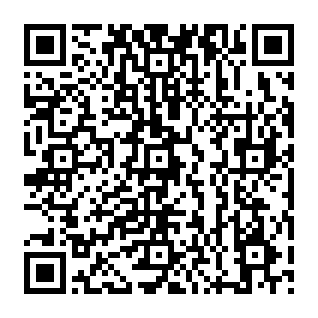 Información adicional:Puede consultar la información adicional y detallada sobre protección de datos en el siguiente enlace:https://secretariageneral.ugr.es/pages/proteccion_datos/leyendas-informativas/_img/infoadicactividadesculturales/!